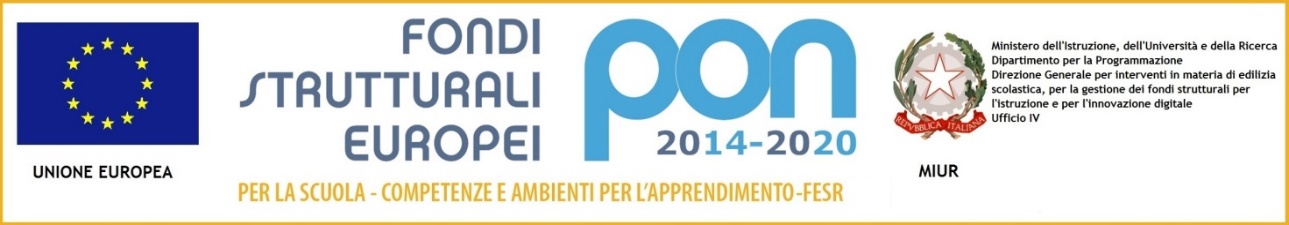 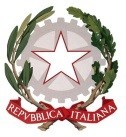 Ministero dell’IstruzioneISTITUTO COMPRENSIVO COMO REBBIO	Como, 16 settembre 2021OGGETTO: richiesta attribuzione di Funzioni Strumentali al Piano dell’Offerta Formativa per l’anno                          scolastico 2021 - 2022Il / La sottoscritto /  a_______________________________________________   docente di _________________________________ in servizio presso questo Istituto, chiede l’attribuzione della seguente Funzione Strumentale al Piano dell’Offerta Formativa, identificata/e dal Collegio dei docenti:Gestione Piano Offerta Formativa								Sostegno al lavoro dei docenti								Interventi e servizi per gli alunni: continuità e orientamento				Inclusione											Multiculturalismo e internazionalizzazione						Si allega: Curriculum VitaeComo, ______________________________				FIRMAScheda richiesta attribuzione di funzioni strumentali al Piano dell’Offerta FormativaAlla c.a. dellaDirigente Scolastica	Prof.ssa Daniela De Fazio	Como,  Anno Scolastico 2021 – 2022